

Mestna občina Ljubljana
Mestna uprave
Oddelek za gospodarske dejavnosti in promet
Trg mladinskih delovnih brigad 7, 1000 Ljubljana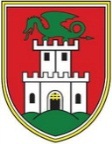 VLOGA ZA IZDAJO DOVOLJENJA ZA 
PREKOPAVANJE JAVNE POVRŠINE
INVENSTITOR: __________________________________________________________________________________________
D.Š.:___________________ M.Š.: __________________Kontaktna oseba: _________________________________________ GSM:__________________ E-naslov: _______________________________________________________________________
LOKACIJA: _____________________________________________________________________________________________
Vrsta dela in zapore (opis dela in vrsta zapore): ___________________________________________________________________
______________________________________________________________________________________________________
Zemljišče (parcelna št. In katastrska občina): _______________________________________________________________________
IZVAJALEC: ____________________________________________________________________________________________
D.Š.:___________________ M.Š.: __________________Vodja gradbišča: __________________________________________ GSM:__________________ E-naslov: _______________________________________________________________________

PREDVIDENI ROK IZVEDBE: _______________________________________________________________________________

Vlogo je potrebno vložiti osebno na vložišču MOL – Mačkova ulica 1, Ljubljana, 21 dni pred predvidenim pričetkom del.K vlogi je potrebno priložiti:pooblastilo investitorja oz. pogodba, da izvajalec lahko zanj pridobiva dovoljenje za izvajanje del na javni prometni površinipooblastilo podpisniku pogodbe, če to ni direktor družbegradbeno dovoljenje ali soglasje upravljalca zadevnega komunalnega voda in soglasje MOL OGDP za posege v javno prometno površino situacijo iz projekta, iz katere je razviden vzrok za prekop (vrisana trasa oz. mesto izkopa) z vidno glavo projektantske organizacije, ki je izdelala projekt in št. projektne dokumentacije.registracijo izvajalca s šifrantom za opravljanje delizjavo izvajalca o odvozu odpadnega gradbenega materiala za reciklažo in ponovno predelavo na deponijo kamnoloma Sostro – Sadinja vas, last KPL, d.d., Ljubljana ali pogodba/naročilnica za izbrano deponijo odpadnega gradbenega materiala.garancijska izjava izvajalca o ustreznosti vgrajenih materialov in garancijo za dobo 2 letiterminski plan, če je rok izvedbe daljši od 15 delovnih dni vključno s sanacijo 	naročilnico izvajalca oz. investitorja naslovljeno na pooblaščenega izvajalca JP LPT d.o.o., Kopitarjeva 2, Ljubljana za izdelavo elaborata začasne prometne ureditve ali pregled elaborata, če ga izdela druga  projektantska organizacija,  za vodenje postopka in pripravo predloga za izdajo dovoljenja za zaporo in izvedbo fizične postavitve zapore.naročilnico izvajalca oz. investitorja naslovljeno na KPL d.o.o., Tbilisijska 61, 1000 Ljubljana  (pooblaščeni izvajalec obvezne javne gospodarske službe vzdrževanja občinskih cest) za izdajo tehničnih pogojev in nadzor izvedbe spodnjega ustroja ter sanacijo poškodovanih površin v primeru da je izbrani izvajalec sanacije KPL d.o.o., s pripisom, da se davek obračuna po 76.a členu ZDDV-1.  v primeru da sanacijo izvaja drug izbrani izvajalec je potrebno vlogi priložiti izjavo o izvajalcu sanacije in njegovo registracijo s šifrantom za opravljanje del.Dovoljenje se izdaja za dobo enega leta (12 mesecev), z možnostjo podaljšanja.Upravna taksa za vlogo je v znesku                       4,50                                   JE / NI                       plačana ob vložitvi vloge.Upravna taksa za dovoljenje v znesku                   36,30                                 JE / NI                       plačana ob vložitvi vloge.(ZUT-UPB5, Ur.l. RS, št. 106/10, Tar.št.1 in 30):                                                                              (ustrezno obkrožite)   (datum, podpis vložnika in žig za pravne osebe)